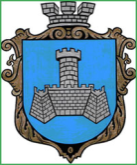 Українам. Хмільник  Вінницької областіР О З П О Р Я Д Ж Е Н Н Я МІСЬКОГО  ГОЛОВИ                                                                            від 05.09. 2022 р.                                                   №380–рПро проведення   позачерговогозасідання виконавчого комітетуХмільницької міської ради    Розглянувши службові записки начальника управління праці та соціального захисту населення Хмільницької міської ради   Тимошенко І.Я., начальника Управління освіти,молоді та спорту Хмільницької міської ради Оліха В.В., начальника Управління житлово-комунального господарства та комунальної власності Хмільницької міської ради Києнко Г.Г., головного спеціаліста юридичного відділу Хмільницької міської ради Тендерис О.В., в.о. начальника  відділу цивільного захисту,оборонної роботи та взаємодії з правоохоронними органами Хмільницької міської ради Вонсович О.Л.,начальника служби у справах дітей Хмільницької міської ради Тишкевича Ю.І.,начальника фінансового управління Хмільницької міської ради Тищенко Т.П.,   відповідно до п.10 статті 9 Закону України «Про правовий режим воєнного стану», п.п.2.2.3 пункту 2.2 розділу 2 Положення про виконавчий комітет Хмільницької міської ради 7 скликання, затвердженого  рішенням 46 сесії міської ради 7 скликання від 22.12.2017р. №1270,  керуючись ст.42, ст.59 Закону України „Про місцеве самоврядування в Україні”:Провести  позачергове засідання виконавчого комітету Хмільницької   міської  ради  6 вересня 2022 року о 10.00 год., на яке винести наступні питання:2.Загальному відділу Хмільницької міської ради( О.Д.Прокопович) довести це розпорядження до членів виконавчого комітету Хмільницької міської ради та всіх зацікавлених суб’єктів.3.Контроль за виконанням цього розпорядження залишаю за собою.                Міський голова                Микола ЮРЧИШИНС.МаташО.ПрокоповичН.Буликова1Про внесення змін до комплексної Програми підтримки учасників Антитерористичної операції, операції  об’єднаних сил, осіб, які беруть(брали) участь у здійсненні заходів із забезпечення національної безпеки і оборони, відсічі і стримування збройної агресії  Російської Федерації на території України  та членів їхніх сімей  – мешканців населених пунктів, що входять до складу Хмільницької міської територіальної громади, на 2022-2023 рр., затвердженої рішенням виконавчого комітету Хмільницької міської ради  від 07.04.2022р. №141Про внесення змін до комплексної Програми підтримки учасників Антитерористичної операції, операції  об’єднаних сил, осіб, які беруть(брали) участь у здійсненні заходів із забезпечення національної безпеки і оборони, відсічі і стримування збройної агресії  Російської Федерації на території України  та членів їхніх сімей  – мешканців населених пунктів, що входять до складу Хмільницької міської територіальної громади, на 2022-2023 рр., затвердженої рішенням виконавчого комітету Хмільницької міської ради  від 07.04.2022р. №141Доповідає:  Тимошенко Ірина Ярославівна                    Начальник управління праці та соціального захисту населення Хмільницької міської ради2Про внесення змін та  доповнень до рішення виконавчого комітету від 07.04.2022р. №142 «Про затвердження Порядків використання коштів  місцевого бюджету, передбачених на фінансування заходів комплексної Програми підтримки учасників Антитерористичної операції, операції  об’єднаних сил, осіб, які беруть(брали) участь у здійсненні заходів із забезпечення національної безпеки і оборони, відсічі і стримування збройної агресії Російської Федерації на території України  та членів їхніх сімей – мешканців населених пунктів, що входять до складу Хмільницької міської територіальної громади, на 2022 -2023 рр.»Про внесення змін та  доповнень до рішення виконавчого комітету від 07.04.2022р. №142 «Про затвердження Порядків використання коштів  місцевого бюджету, передбачених на фінансування заходів комплексної Програми підтримки учасників Антитерористичної операції, операції  об’єднаних сил, осіб, які беруть(брали) участь у здійсненні заходів із забезпечення національної безпеки і оборони, відсічі і стримування збройної агресії Російської Федерації на території України  та членів їхніх сімей – мешканців населених пунктів, що входять до складу Хмільницької міської територіальної громади, на 2022 -2023 рр.»Доповідає:  Тимошенко Ірина Ярославівна                   Начальник управління праці та соціального захисту населення Хмільницької міської ради  3Про затвердження Порядку компенсації витрат за тимчасове розміщення (перебування) внутрішньо переміщених осіб,які перемістилися у період воєнного стану на територію населених пунктів,що входять до Хмільницької міської територіальної громади у новій редакціїПро затвердження Порядку компенсації витрат за тимчасове розміщення (перебування) внутрішньо переміщених осіб,які перемістилися у період воєнного стану на територію населених пунктів,що входять до Хмільницької міської територіальної громади у новій редакціїДоповідає: Тимошенко Ірина Ярославівна                   Начальник управління праці та соціального захисту населення Хмільницької міської ради  4Про  затвердження мережі закладів освіти Хмільницької міської ради на 2022-2023 н.р.Про  затвердження мережі закладів освіти Хмільницької міської ради на 2022-2023 н.р.Доповідає:  Оліх Віталій ВасильовичНачальник Управління освіти,молоді та спорту Хмільницької міської ради5Про внесення змін до Програми розвитку житлово-комунального господарства та благоустрою територій населених пунктів Хмільницької міської територіальної громади на 2022-2026 роки, затвердженої рішенням 15 сесії міської ради 8 скликання від 21 липня 2021 року № 612 (зі змінами)Про внесення змін до Програми розвитку житлово-комунального господарства та благоустрою територій населених пунктів Хмільницької міської територіальної громади на 2022-2026 роки, затвердженої рішенням 15 сесії міської ради 8 скликання від 21 липня 2021 року № 612 (зі змінами)Доповідає: Києнко Галина Григорівна     Начальник Управління житлово-комунального господарства та комунальної власності Хмільницької міської ради6Про внесення змін та доповнень до Програми утримання дорожнього господарства на території населених пунктів Хмільницької міської територіальної громади на 2021-2025 роки, затвердженої рішенням 80 сесії міської ради 7 скликання від 31.08.2020 року №2725 (зі змінами) Про внесення змін та доповнень до Програми утримання дорожнього господарства на території населених пунктів Хмільницької міської територіальної громади на 2021-2025 роки, затвердженої рішенням 80 сесії міської ради 7 скликання від 31.08.2020 року №2725 (зі змінами) Доповідає:  Києнко Галина Григорівна       Начальник Управління житлово-комунального господарства та комунальної власності Хмільницької міської ради7Про внесення змін та доповнень до Програми управління комунальною власністю Хмільницької міської територіальної громади на 2021-2025 роки (зі змінами) Про внесення змін та доповнень до Програми управління комунальною власністю Хмільницької міської територіальної громади на 2021-2025 роки (зі змінами) Доповідає:  Києнко Галина Григорівна                                           Начальник Управління житлово-комунального господарства та комунальної власності Хмільницької міської ради     8Про заходи з благоустрою населених пунктів Хмільницької міської територіальної громадиПро заходи з благоустрою населених пунктів Хмільницької міської територіальної громадиДоповідає: Києнко Галина Григорівна                                              Начальник Управління житлово-комунального господарства та комунальної власності Хмільницької міської ради         9Про визначення замовника послуги з благоустрою населених пунктівПро визначення замовника послуги з благоустрою населених пунктівДоповідає: Києнко Галина Григорівна                                            Начальник Управління житлово-комунального господарства та комунальної власності Хмільницької міської ради     10Про погодження КП «Хмільниккомунсервіс» використання деревини для власних потребПро погодження КП «Хмільниккомунсервіс» використання деревини для власних потребДоповідає: Києнко Галина Григорівна                                            Начальник Управління житлово-комунального господарства та комунальної власності Хмільницької міської ради     11Про розгляд клопотань юридичних та фізичних осіб з питань видалення деревонасаджень у населених пунктах Хмільницької міської територіальної громади  Про розгляд клопотань юридичних та фізичних осіб з питань видалення деревонасаджень у населених пунктах Хмільницької міської територіальної громади  Доповідає: Києнко Галина Григорівна                                            Начальник Управління житлово-комунального господарства та комунальної власності Хмільницької міської ради     12Про надання дозволу на влаштування індивідуального опалення квартири гр. Собчук Оксані ВікторівніПро надання дозволу на влаштування індивідуального опалення квартири гр. Собчук Оксані ВікторівніДоповідає: Києнко Галина Григорівна                                            Начальник Управління житлово-комунального господарства та комунальної власності Хмільницької міської ради     13Про розгляд спільної заяви громадянки Янкової Ніни Михайлівни та громадянина Янкового Юрія Володимировича  Про розгляд спільної заяви громадянки Янкової Ніни Михайлівни та громадянина Янкового Юрія Володимировича  Доповідає: Тендерис Оксана Василівна   Головний спеціаліст юридичного відділу Хмільницької міської ради    14Про внесення змін та доповнень до рішення 2 сесії міської ради 8 скликання від 18.12.2020р. №40 «Про Комплексну оборонно-правоохоронну Програму на 2021-2025 роки «Безпечна Хмільницька міська  територіальна громада – взаємна відповідальність влади та громади» (зі змінами)Про внесення змін та доповнень до рішення 2 сесії міської ради 8 скликання від 18.12.2020р. №40 «Про Комплексну оборонно-правоохоронну Програму на 2021-2025 роки «Безпечна Хмільницька міська  територіальна громада – взаємна відповідальність влади та громади» (зі змінами)Доповідає: Вонсович Оксана ЛеонідівнаВ.о. начальника  відділу цивільного захисту,оборонної роботи та взаємодії з правоохоронними органами Хмільницької міської ради15Про внесення змін та доповнення до рішення 26 сесії міської ради 8 скликання від 15.02.2022р. №1067 «Про Порядок використання коштів місцевого бюджету, передбачених на фінансування заходів Комплексної оборонно-правоохоронну Програму на 2021-2025 роки «Безпечна Хмільницька міська  територіальна громада – взаємна відповідальність влади та громади» (зі змінами).Про внесення змін та доповнення до рішення 26 сесії міської ради 8 скликання від 15.02.2022р. №1067 «Про Порядок використання коштів місцевого бюджету, передбачених на фінансування заходів Комплексної оборонно-правоохоронну Програму на 2021-2025 роки «Безпечна Хмільницька міська  територіальна громада – взаємна відповідальність влади та громади» (зі змінами).Доповідає: Вонсович Оксана ЛеонідівнаВ.о. начальника  відділу цивільного захисту,оборонної роботи та взаємодії з правоохоронними органами Хмільницької міської ради16Про вибуття особи з числа  дітей-сиріт К.Т.В., 20__ р.н. з прийомної сім’ї  Г. та припинення її функціонування.Про вибуття особи з числа  дітей-сиріт К.Т.В., 20__ р.н. з прийомної сім’ї  Г. та припинення її функціонування.Доповідає:  Тишкевич Юрій Іванович                                                                            Начальник служби у справах дітей Хмільницької міської ради   17Про надання  неповнолітній М.Я.В., 20__ р.н. статусу дитини-сироти.      Про надання  неповнолітній М.Я.В., 20__ р.н. статусу дитини-сироти.      Доповідає:  Тишкевич Юрій Іванович                                                                              Начальник служби у справах дітей Хмільницької міської ради      18Про внесення змін до рішення 25 сесії міської ради 8 скликання від 22.12.2021 року №1065 «Про бюджет Хмільницької міської територіальної громади на 2022 рік» (зі змінами) Про внесення змін до рішення 25 сесії міської ради 8 скликання від 22.12.2021 року №1065 «Про бюджет Хмільницької міської територіальної громади на 2022 рік» (зі змінами) Доповідає:  Тищенко Тетяна Петрівна    Начальник фінансового управління Хмільницької міської ради